Планируемые результаты внеурочной деятельности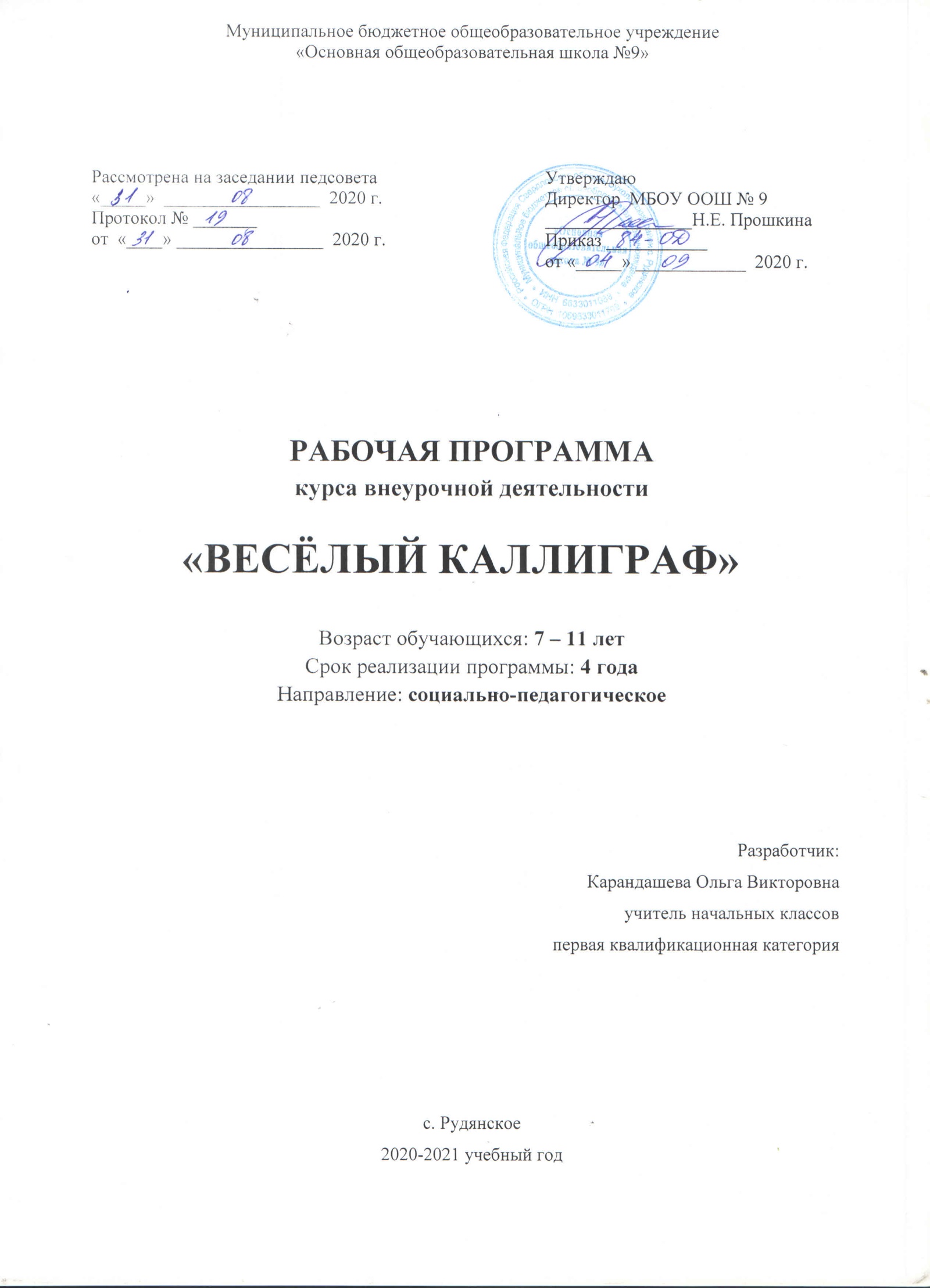 «Весёлый каллиграф»Планируемые предметные результаты• соблюдать правила посадки, положения тетради, ручки в руке;• правильно, аккуратно, разборчиво и, по возможности, красиво писать буквы и оформлять их соединение; сравнивать с образцом и оценивать каллиграфическую сторону своей записи;• применять при письме правила оформления границ предложений,• различать два вида чтения: «как говорим» (орфоэпическое) и «как написано» (орфографическое);• под руководством учителя писать под диктовку и списывать с печатного текста слова и короткие предложения (по освоенной технологии), проверять написанное.Метапредметные учебные действия:регулятивные:выполнять различные учебные действия, пользоваться при этом разными способами помощи, оценивать правильность выполнения действий другими, вносить необходимые коррективы; контролировать и оценивать свои действия;познавательные:осознавать звуки, соотношение звуков и букв, слова, речь (устную и письменную;осознанно читать, критически оценивать полученную информацию, соотносить её с собственным опытом, с ранее полученными знаниями;коммуникативные:осознавать речь (говорение, слушание, письмо, чтение) как способ устного и письменного общения людейучаствовать в диалоге, в общей беседе, выполняя при этом принятые нормы речевого поведения, культуры речи; задавать вопросы, слушать собеседников, стремиться сделать свою речь понятной, стараться понять мысль другого;вступать в учебное сотрудничество с учителем и одноклассниками, осуществлять совместную деятельность, осваивая различные способы взаимной помощи партнёру по общениюЛичностные результаты освоения курса «Каллиграфия»Овладение начальными навыками адаптации к школе, к школьному коллективуПринятие и освоение социальной роли обучающего, развитие мотивов учебной деятельности и формирование личностного смысла ученияРазвитие навыков сотрудничества со взрослыми и сверстниками в разных социальных ситуациях, умения избегать конфликтов и находить выходы из спорных ситуацийОжидаемый результат:- оптимальный уровень сформированных ключевых компетенций младших школьников (информационная, компетенция решения проблем, коммуникативная);- сформированность навыков каллиграфического письма, гигиены письма у младших школьников;- динамика развития культуры мышления и речи младших школьников;- умение мыслить логически и неординарно;- умение составлять анаграммы, кроссворды;- раскрытие и развитие творческих способностей учащихся;- выявление одаренных детей.Реализация программы курса обеспечивает достижение выпускникам  начальной школы следующих личностных, метапредметных и предметных результатов.Личностные результаты:1) формирование чувства гордости за свою Родину;2) формирование средствами литературных произведений целостного взгляда на мир в единстве и разнообразии природы;3) воспитание художественно-эстетического вкуса, эстетических потребностей;4) развитие этических чувств, доброжелательности и эмоционально-нравственной отзывчивости, понимания и сопереживания чувствам других людей;5) формирование уважительного отношения к иному мнению;6) овладение начальными навыками адаптации к школе, к школьному коллективу;7) принятие и освоение социальной роли обучающегося, развитие мотивов учебной деятельности и формирование личностного смысла учения;8) развитие самостоятельности и личной ответственности за свои поступки на основе представлений о нравственных нормах общения;9) развитие навыков сотрудничества со взрослыми и сверстниками в разных социальных ситуациях, умения избегать конфликтов и находить выходы из спорных ситуаций;10) наличие мотивации к творческому труду и бережному отношению к материальным и духовным ценностям, формирование установки на безопасный, здоровый образ жизни.Метапредметные результаты:1) овладение способностью принимать и сохранять цели и задачи учебной деятельности, поиска средств её осуществления;2) освоение способами решения проблем творческого и поискового характера;3) формирование умения планировать, контролировать и оценивать учебные действия в соответствии с поставленной задачей и условиями её реализации;4) формирование умения понимать причины успеха/неуспеха учебной деятельности;5) активное использование речевых средств для решения коммуникативных и познавательных задач;6) использование различных способов поиска учебной информации в справочниках, словарях, энциклопедиях;7) овладение навыками смыслового чтения текстов в соответствии с целями и задачами, осознанного построения речевого высказывания в соответствии с задачами коммуникации и составления текстов в устной и письменной формах;8) овладение логическими действиями сравнения, анализа, синтеза, обобщения;9) готовность слушать собеседника и вести диалог, признавать различные точки зрения и право каждого иметь и излагать своё мнение и аргументировать свою точку зрения и оценку событий;10) умение договариваться о распределении ролей в совместной деятельности, осуществлять взаимный контроль в совместной деятельности.Предметные результаты:1) осознание значимости чтения для личного развития; формирование представлений о Родине и её людях, окружающем мире, культуре, первоначальных этических представлений, понятий о добре и зле, дружбе, честности; формирование потребности в систематическом чтении;2) достижение необходимого для продолжения образования уровня читательской компетентности, общего речевого развития;3) использование разных видов чтения;4) умение работать с разными видами текстов, находить характерные особенности научно-познавательных, учебных и художественных произведений;5) развитие художественно-творческих способностей, умение создавать собственный текст на основе художественного произведения.
Календарно-тематическое планированиекурса «Весёлый каллиграф»4 классСодержание программы1урокПравила посадки при письме, положение руки и ручки. Знакомство со строкой и ориентирование на ней. Знакомство с видами штриховкиРассматривать рисунки и выбирать те, которые подходят для каждого ученика (леворукого, праворукого) с точки зрения посадки и положения ручки в руке; определять направление ручки при письме (вверх, чуть выше плеча). Создавать и поддерживать порядок на своём рабочем месте. Анализировать штриховку, сравнивать направления штриховки. Штриховать рисунки и геометрические фигуры, выбирать соответствующее направление штрихов. Выражать своё отношение к выполненной работе.2 урокЭлементы письма. Составление опорной схемы.Соблюдать правила посадки, контролировать положение ручки в руке, ориентироваться в разлиновке тетради, планировать движение руки при письме и сознательно выполнять их, контролировать написание элементов и оценивать результат.3 урокШтриховать рисунки, выбирая соответствующее направление штрихов, раскрашивать предметы в разном направлении, не выходя за контур.4 урок написание прямых параллельных линий, больших и малых, линий с закруглением внизу и вверху, написание овалов и полуоваловПроверять умение писать изученные элементы, осознавать задачу урока. Анализировать записи и находить в них новый элемент. Оценивать свою работу.5 урокКонтроль знаний. Игра –соревнование.Проверять умение писать изученные элементы, осознавать задачу урока. Анализировать записи и находить в них новый элемент. Оценивать свою работу.6 урокОбучение написанию букв Аа. Обучение написанию букв Оо.Рассматривать буквы и  выделять в них знакомые элементы, писать их самостоятельно, сравнивать написанные буквы с образцом и оценивать их начертание. Использовать разные способы соединения изучаемой буквы с элементами. Списывать буквы с печатного варианта. Оценивать выполнение работы с точки зрения каллиграфии.7 урокИгра на развитие внимания.Обучение написанию букв Уу. Обучение написанию букв ЭэАнализировать буквы и  вычленять в них знакомые элементы, проверять умение писать их. Выявлять начало письма букв и последовательность движения руки при их записи, сравнивать написанные буквы с образцом и оценивать их начертание. Использовать разные способы соединения изучаемой буквы с элементами и буквами, осознанно подбирать элементы и изученные буквы для указанных соединений. Оценивать выполнение работы8 урок «Туфелька-балеринка» в буквахОбучение написанию букв Ии, ыРассматривать буквы и  выделять в них знакомые элементы, писать их самостоятельно, сравнивать написанные буквы с образцом и оценивать их начертание. Использовать разные способы соединения изучаемой буквы с элементами. Списывать буквы с печатного варианта. Оценивать выполнение работы с точки зрения каллиграфии.9 урокИгра на развитие логического мышления.Обучение написанию букв Лл, Мм. Письмо буквосочетанй, слогов.Использовать разные способы соединения изучаемой буквы с элементами и буквами, осознанно подбирать элементы и изученные буквы для указанных соединений. Писать слоги и  слова и под диктовку с опорой на схему, ставить в схемах слов ударение и отмечать безударные гласные звуки.10 урокИгра на развитие зрительного восприятия.Обучение написанию букв Сс. Обучение написанию букв Рр. Письмо слогов, слов.Выявлять начало письма букв и последовательность движения руки при их записи. Упражняться в написании изученной буквы, комментировать последовательность движения руки при письме буквы. Сравнивать написанные буквы с образцом и оценивать их начертание. Использовать разные способы соединения изучаемой буквы с элементами и другими буквами, осознанно подбирать элементы и изученные буквы для указанных соединений11 урокРазвиваем внимание и память.Обучение написанию букв Тт. Обучение написанию букв Вв. Письмо слогов, слов.Выявлять начало письма букв и последовательность движения руки при их записи. Упражняться в написании изученной буквы, комментировать последовательность движения руки при письме буквы. Сравнивать написанные буквы с образцом и оценивать их начертание. Использовать разные способы соединения изучаемой буквы с элементами и другими буквами, осознанно подбирать элементы и изученные буквы для указанных соединений12 урокИгра-соревнование «Час веселого письма»Обучение написанию букв Пп. Обучение написанию букв Шш. Письмо слогов, слов, предложений.Выявлять начало письма букв и последовательность движения руки при их записи. Упражняться в написании изученной буквы, комментировать последовательность движения руки при письме буквы. Сравнивать написанные буквы с образцом и оценивать их начертание. Использовать разные способы соединения изучаемой буквы с элементами и другими буквами, осознанно подбирать элементы и изученные буквы для указанных соединений. Писать слова и предложения под диктовку с опорой на схему. Списывать напечатанные предложения, действуя по памятке. Оценивать выполнение работы13 урокУчимся ориентироваться в тексте.Обучение написанию букв Яя, Ее, Ёё. Письмо буквосочетанй, слогов, слов.Определять начало письма буквы и последовательность движения руки при её записи. Тренироваться в написании изученной буквы, комментировать последовательность движения руки при  письме. Сравнивать написанные буквы с образцом и оценивать их начертание. Уточнять «работу» буквы, делать вывод, фиксировать его в модели и «озвучивать» правило письма. Анализировать соединения новой буквы с предыдущей и последующими, называть вид соединения и проверять выбранный способ соединения при записи слогов под диктовку.14 урокОбучение написанию букв Юю, ъ, ь.Письмо буквосочетанй, слогов, слов.Письмо предложениий.Выявлять начало письма букв и последовательность движения руки при их записи. Упражняться в написании изученной буквы, комментировать последовательность движения руки при письме буквы. Сравнивать написанные буквы с образцом и оценивать их начертание. Использовать разные способы соединения изучаемой буквы с элементами и другими буквами, осознанно подбирать элементы и изученные буквы для указанных соединений. Писать слова и предложения под диктовку с опорой на схему. Списывать напечатанные предложения, действуя по памятке. Оценивать выполнение работы15 урокКак это сложно, как это просто.Ребусы. Шарады.Обучение написанию буквы й. Повторение: соотнесение звуков и букв.Наблюдать за обозначением звука [й,] буквой й. Анализировать начертание буквы, сравнивать её с другими изученными буквами. Самостоятельно писать слова с изученной буквой. Понимать и выполнять задания, представленные графически. Контролировать процесс письма и  оценивать свою работу.16 урокОбучение написанию букв Зз. Обучение написанию букв Бб. Письмо слогов, слов.Анализировать новые буквы с точки зрения составляющих их элементов, выделять и называть эти элементы. Определять начало письма букв и выполнять необходимые при письме действия. Регулировать процесс письма, и оценивать результат. Списывать и писать под диктовку в соответствии с памятками, регулировать свои действия, в том числе проверять написанное.17 урокОбучение написанию букв Фф. Обучение написанию букв Жж. Письмо слогов, слов, предложений.Определять начало письма буквы и последовательность движения руки при её записи. Тренироваться в написании изученной буквы, комментировать последовательность движения руки при  письме. Сравнивать написанные буквы с образцом и оценивать их начертание. Уточнять «работу» буквы, делать вывод, фиксировать его в модели и «озвучивать» правило письма. Анализировать соединения новой буквы с предыдущей и последующими, называть вид соединения и проверять выбранный способ соединения при записи слогов под диктовку.18 урокАналитико-синтетические упражнения.Обучение написанию буквы Хх. Повторение: соотнесение звуков и букв.Анализировать новые буквы с точки зрения составляющих их элементов, выделять и называть эти элементы. Определять начало письма букв и выполнять необходимые при письме действия. Регулировать процесс письма, и оценивать результат. Списывать и писать под диктовку в соответствии с памятками, регулировать свои действия, в том числе проверять написанное.19 урокИгра-сказка «Путешествие в страну Каллиграфии»Обучение написанию букв Цц. Обучение написанию букв Чч. Обучение написанию букв Щщ. Письмо слогов, слов, предложений.Выявлять начало письма букв и последовательность движения руки при их записи. Упражняться в написании изученной буквы, комментировать последовательность движения руки при письме буквы. Сравнивать написанные буквы с образцом и оценивать их начертание. Использовать разные способы соединения изучаемой буквы с элементами и другими буквами, осознанно подбирать элементы и изученные буквы для указанных соединений. Писать слова и предложения под диктовку с опорой на схему. Списывать напечатанные предложения, действуя по памятке. Оценивать выполнение работы20 урокВыявлять начало письма букв и последовательность движения руки при их записи.Упражняться в написании изученной буквы, комментировать последовательность движения руки при письме буквы.Сравнивать написанные буквы с образцом и оценивать их начертание. Использовать разные способы соединения изучаемой буквы с элементами и другими буквами, осознанно подбирать элементы и изученные буквы для указанных соединений. Списывать с печатного текста, регулируя свои действия в соответствии с принятой технологией. Контролировать и оценивать каллиграфическую сторону письма.21 урокВыявлять начало письма букв и последовательность движения руки при их записи. Упражняться в написании изученной буквы, комментировать последовательность движения руки при письме буквы. Сравнивать написанные буквы с образцом и оценивать их начертание. Использовать разные способы соединения изучаемой буквы с элементами и другими буквами, осознанно подбирать элементы и изученные буквы для указанных соединений. Списывать с печатного текста, регулируя свои действия в соответствии с принятой технологией. Контролировать и оценивать каллиграфическую сторону письма.22 урокВыявлять начало письма букв и последовательность движения руки при их записи. Упражняться в написании изученной буквы, комментировать последовательность движения руки при письме буквы. Сравнивать написанные буквы с образцом и оценивать их начертание. Использовать разные способы соединения изучаемой буквы с элементами и другими буквами, осознанно подбирать элементы и изученные буквы для указанных соединений. Списывать с печатного текста, регулируя свои действия в соответствии с принятой технологией. Контролировать и оценивать каллиграфическую сторону письма.23 урокАлфавит.Читать текст, находить в нём новое слово (алфавит), узнавать по тексту его значение. Называть буквы в алфавитном порядке; выяснять количество букв алфавита. Читать стихотворные отрывки о буквах, опознавать их,  добавлять  пропущенные, определять их место в алфавитном ряду.Тренироваться в каллиграфическом письме.24 урокТренироваться в каллиграфическом письме и выполнении действий при списывании и письме под диктовку. Оценивать выполнение работы с точки зрения каллиграфии и правильности письма.25 урокАлфавит.Тренироваться в каллиграфическом письме и выполнении действий при списывании и письме под диктовку слов, определять их алфавитный порядок.26 урокСоотнесение звуков и букв.Тренироваться в каллиграфическом письме и выполнении действий при списывании и письме под диктовку. Оценивать выполнение работы с точки зрения каллиграфии и правильности письма.27 урокСоотнесение звуков и букв.Тренироваться в каллиграфическом письме и выполнении действий при списывании и письме под диктовку.28 урокУпражнение в письме под диктовку.Писать под диктовку, регулируя свои действия в соответствии с принятой технологией. Контролировать и оценивать каллиграфическую сторону письма. Оценивать выполнение работы с точки зрения каллиграфии и правильности письма.29 урокУпражнение в письме под диктовку.Писать под диктовку, регулируя свои действия в соответствии с принятой технологией. Контролировать и оценивать каллиграфическую сторону письма.30 урокУпражнение в письме под диктовку.Писать под диктовку, регулируя свои действия в соответствии с принятой технологией. Контролировать и оценивать каллиграфическую сторону письма.31 урокСписывание с печатного текста.Списывать с печатного текста, регулируя свои действия в соответствии с принятой технологией. Контролировать и оценивать каллиграфическую сторону письма.32 урокСписывание с печатного текста.Списывать с печатного текста, регулируя свои действия в соответствии с принятой технологией. Контролировать и оценивать каллиграфическую сторону письма.33 урокАнализ конфигурации букв.Аналитико-синтетические упражнения.34 урокВырабатываем скорость письма. Игра-сказка «Путешествие в страну Каллиграфии»35№Тема Кол-во часовДата 1.Введение. Каллиграфия как наука.Как научиться писать красиво.12.Знакомство с высотой больших и малых элементов, их письмо в строчке на одинаковом расстоянии.13.Развитие мелкой моторики руки путём обведения овальных линий, штриховки и раскрашивания14.Написание прямых малых и больших параллельных линий на одинаковом расстоянии15.Приемы написания букв (начало, куда вести перо, поворот, соединения).16.Написание линий с петлей внизу и линий с петлей вверху. Написание наклонной плавной линии снизу вверх17.Приемы сопоставления букв по высоте – соблюдение одинаковой высоты букв на строке.18.Приемы соединений букв (без отрыва,с отрывом, сверху, снизу).19.Приемы сопоставления букв по ширине – соблюдение одинаковой широты букв на строке.110.Приемы правильного наклонения письма.111.Межбуквенный интервал.112.Гигиена письма. Развитие речи.113.Письмо по кальке с последующим анализом.114.Игра-конкурс «Самый красивый почерк». Анаграммы.15.Безотрывное письмо слогов и слов.116.Почерк отражает характер человека. Кроссворды.117.Контроль знаний. Тестирование.118.Анализ конфигурации букв.119.Вырабатываем скорость письма.120.Закрепление написания букв Юю, Ее, Ёё. Списывание с печатного текста.121.Закрепление написания букв Яя, Ее, Юю. Списывание с печатного текста.122.Закрепление написания букв ь и . Списывание с печатного текста.123.Исследуем. Анализируем. Подводим итоги.124.Алфавит.125.Алфавит.126.Соотнесение звуков и букв.127.Соотнесение звуков и букв.128.Упражнение в письме под диктовку.129.Упражнение в письме под диктовку.130.Упражнение в письме под диктовку.131.Списывание с печатного текста.132.Списывание с печатного текста.133.Анализ конфигурации букв.134.Вырабатываем скорость письма1